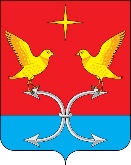 АДМИНИСТРАЦИЯ СПЕШНЕВСКОГО СЕЛЬСКОГО ПОСЕЛЕНИЯПОСТАНОВЛЕНИЕ«17» апреля  2019 года.                                                                               № 12д. Голянка                                                                           Об участии и проведении весеннего двухмесячника по благоустройству в 2019 году          На основании постановления Правительства РФ от 11 июня 1996 года № 686 «О проведении Дней защиты от экологической опасности» и распоряжения Правительства Орловской области от 11 марта 2016 года № 115-р «О проведении Дней защиты от экологической опасности», , в целях оздоровления экологической обстановки, приведения в надлежащий порядок общественных и ведомственных территорий, мест отдыха граждан, зеленых и водоохранных   зон,  парков   и   скверов,   населенных   пунктов   Корсаковского   района п о с т а н о в л я ю:      1. Провести  с 1 апреля по 1 июня 2019 году экологический двухмесячник по благоустройству, санитарной уборке, озеленению территорий населенных пунктов поселения.      2. Провести 20 апреля 2019 года экологический субботник в Спешневском сельском поселении.      3. Ведущему специалисту Леонидовой В.В., руководителям трудовых коллективов  разработать мероприятия по данному вопросу и организовать работу по приведению в порядок внутренних, прилегающих и закрепленных территорий, фасадов зданий, братских воинских захоронений и памятных мест, а также водозаборов, обрезке и посадке деревьев и кустарников, разбивка газонов, ремонту дорог, проездов, заборов, ликвидации последствий весеннего паводка, стихийных свалок и выполнению других природоохранных и благоустроительных работ.      4.  Утвердить состав организационного комитета (Приложение № 1).      5. Утвердить План-график мероприятий по подготовке и проведению акции общероссийских Дней защиты от экологической опасности с 1 апреля по 1 июня 2019 г. в администрации Спешневского сельского поселения (Приложение № 2).      6.  Возложить координацию работ по подготовке и проведению двухмесячника субботника на местный организационный комитет.      7. Утвердить обращение к трудовым коллективам предприятий, организаций, учреждений всех форм собственности, учащимся учебным заведений и школ, пенсионерам, ко всему населению района (Приложение № 3).      8.   Рекомендовать директору школы (Чеботаревой Е.В.) создать бригаду из числа школьников по благоустройству воинских захоронений и памятников природы.     9. Руководителям предприятий и организаций всех форм собственности принять участие в работах по благоустройству согласно плана закрепления территорий сельского поселения за предприятиями и учреждениями.     10. Считать санитарным днем – пятница (еженедельно).     11.   Провести конкурс по выявлению лучшей территории жилого дома с приусадебным участком Спешневского сельского поселения.      12. Ведущему специалисту Леонидовой В.В. еженедельно готовить информацию для предоставления в районный штаб.13. Обнародовать данное постановление и обращение на доске объявлений.      14.  Контроль за исполнением данного постановления оставляю за собой.Глава администрации                                                                          С.В. ЛемяговОзнакомлены:                                                                                                     Приложение            к постановлению администрации          Спешневского сельского поселения                                   от 17.04.2019 г. № 12ПЛАН - графикмероприятий по подготовке и проведению весеннего экологического месячникав администрации Спешневского сельского поселения на 2019 г.                                                                                        Приложение № 1к постановлению № 12                                                                                                 от 17.04.2019г.СОСТАВОргкомитета по подготовке и проведению«Дней защиты от экологической опасности и двухмесячника по благоустройству в 2019 году»Председатель оргкомитета:        Лемягов С.В.               –  глава администрации сельского поселенияЗаместитель председателя оргкомитетаЛеонидова В.В.           – ведущий специалист администрации сельского                                         поселенияЧлены оргкомитета:Чеботарева Е.В.             –  директор Спешневской средней школы;                                                                                                                       Токарев А.М.               –  депутат Спешневского сельского Совета                                             народных депутатов;Федотова О.И.              – библиотекарь Малотеплинского филиала; Пронина А.Ж.               – директор Спешневского СДК;Пургина Г.И.                – депутат Спешневского сельского Совета                                             народных депутатов.                                                                                             Приложение № 2                                                                                       к постановлению администрации                                                                                   Спешневского сельского поселения                                                                                                от 17.04.2019 г. № 12ОБРАЩЕНИЕК  ТРУДОВЫМ  КОЛЛЕКТИВАМ  ПРЕДПРИЯТИЙ,   ОРГАНИЗАЦИЙ, УЧРЕЖДЕНИЯМ ВСЕХ ФОРМ СОБСТВЕННОСТИ, УЧАЩИХСЯ ШКОЛ, ПЕНСИОНЕРАМ КО ВСЕМУ НАСЕЛЕНИЮУВАЖАЕМЫЕ ЖИТЕЛИ АДМИНИСТРАЦИИ СПЕШНЕВСКОГО СЕЛЬСКОГО ПОСЕЛЕНИЯ!         ЗАМЕЧАТЕЛЬНАЯ ТРАДИЦИЯ ВОШЛА В НАШ БЫТ И ЖИЗНЬ: КАЖДУЮ ВЕСНУ ПРОВОДИТЬ МЕСЯЧНИК ПО БЛАГОУСТРОЙСТВУ, САНИТАРНОЙ УБОРКЕ, ОЗЕЛЕНЕНИЮ ТЕРРИТОРИЙ СЕЛЬСКОГО ПОСЕЛЕНИЯ, НАСЕЛЕННЫХ ПУНКТОВ, ПРОВОДИТЬ ЭКОЛОГИЧЕСКИЙ СУББОТНИК.         ВЕСНА – ЭТО ПРАЗДНИК ПРИРОДЫ, И КАК ХОРОШИЕ ХОЗЯЕВА, МЫ ДОЛЖНЫ ПОДГОТОВИТЬСЯ К ПРОВЕДЕНИЮ ВЕСНЫ И ТРУДА 1-2 МАЯ, ДЕНЬ ПОБЕДЫ - 9 МАЯ.        АДМИНИСТРАЦИЯ СПЕШНЕВСКОГО СЕЛЬСКОГО ПОСЕЛЕНИЯ ОБРАЩАЕТСЯ КО ВСЕМ ТРУДОВЫМ КОЛЛЕКТИВАМ, УЧАЩЕЙСЯ МОЛОДЕЖИ, ПЕНСИОНЕРАМ КО ВСЕМУ НАСЕЛЕНИЮ СЕЛЬСКОГО ПОСЕЛЕНИЯ С ПРИЗЫВОМ ВКЛЮЧИТЬСЯ В РАБОТУ ПО ОРГАНИЗАЦИИ К ПРОВЕДЕНИЮ С 13 АПРЕЛЯ ПО 1 ИЮНЯ 2018 ГОДА ВЕСЕННЕГО ДВУХМЕСЯЧНИКА И 28 АПРЕЛЯ 2018 ГОДА ВСЕНАРОДНОГО ЭКОЛОГИЧЕСКОГО СУББОТНИКА.        ПРОСИМ ВАС ПРИНЯТЬ АКТИВНОЕ УЧАСТИЕ В РАБОТАХ ПО БЛАГОУСТРОЙСТВУ, САНИТАРНОЙ ОЧИСТКЕ, УБОРКЕ УЛИЦ, ВОДООХРАННЫХ ЗОН, ВОДОЕМОВ, ТЕРРИТОРИЙ, ОРГАНИЗАИЙ, УЧРЕЖДЕНИЙ.         ПРИВЕДЕМ В НАДЛЕЖАЩЕЕ СОСТОЯНИЕ И ПОРЯДОК МЕМОРИАЛЬНЫХ КОМПЛЕКСОВ, МЕСТА ЗАХОРОНЕНИЙ, ПАМЯТНЫЕ МЕСТА, ДОРОГИ, ЛИКВИДИРУЕМ СТИХИЙНЫЕ СВАЛКИ.         ПРИЗЫВАЕМ ВАС ПРОДОЛЖИТЬ НАЧАТУЮ В ПРЕДЫДУЩИЕ ГОДЫ РАБОТУ ПО ОЗЕЛЕНЕНИЮ НАСЕЛЕННЫХ ПУНКТОВ. НА КАЖДОГО ЖИТЕЛЯ СЕЛЬСКОГО ПОСЕЛЕНИЯ НАДО ПОСАДИТЬ КАК МИНИМУМ, ОДНО ДЕРЕВО. НЕ ОСТАВИМ БЕЗ РАБОТЫ И НАШИХ БРАТЬЕВ МЕНЬШИХ. В САДАХ И СКВЕРАХ, ЛЕСАХ И ЗЕЛЕНЫХ ЗОНАХ УСТАНОВИТЬ ПТИЧИЬ ДОМИКИ И КОРМУШКИ. ВСЯ ЭТА РАБОТА ИМЕЕТ ОГРОМНЫЙ ВОСПИТАТЕЛЬНЫЙ СМЫСЛ.         ЧИСТОТА И ПОРЯДОК, ОХРАНА ПРИРОДЫ, ЭКОЛОГИЧЕСКАЯ ЗАБОТА ОБ ОКРУЖАЮЩЕЙ СРЕДЕ  ДОЛЖНЫ СТАТЬ ПОВСЕДНЕВНОЙ ЗАБОТОЙ И ПОТРЕБНОСТЬЮ ДЛЯ КАЖДОГО ЧЕЛОВЕКА. НАДЕЕМСЯ, ЧТО КАК И В ПРЕДЫДУЩИЕ ГОДЫ, ОБРАЩЕНИЕ НАЙДЕТ ШИРОКУЮ ПОДДЕРЖКУ СРЕДИ НАСЕЛЕНИЯ, КАЖДЫЙ ВЗРОСЛЫЙ ЧЕЛОВЕК СВОИМ ТРУДОМ ВНЕСЕТ ПОСИЛЬНЫЙ ВКЛАД В НАШЕ ОБЩЕЕ ДЕЛО ПО НАВЕДЕНИЮ ОБРАЗЦОВОГО ПОРЯДКА В МЕСТАХ ПРОЖИВАНИЯ, ТРУДА И ОТДЫХА, ОЗДОРОВЛЕНИЯ ОКРУЖАЮЩЕЙ СРЕДЫ.ГЛАВА  АДМИНИСТРАЦИИ                                                            С.В. ЛЕМЯГОВУВАЖАЕМЫЕ ЖИТЕЛИ!20 Апреля 2019г (суббота)БУДЕТ ПРОВОДИТСЯОБЩЕРОССИЙСКИЙ  ЭКОЛОГИЧЕСКИЙ СУББОТНИК      ПРОСИМ ВАС ПРИНЯТЬ АКТИВНОЕ УЧАСТИЕ В РАБОТАХ ПО БЛАГОУСТРОЙСТВУ, САНИТАРНОЙ ОЧИСТКЕ, УБОРКЕ УЛИЦ,  ВОДОЕМОВ, ТЕРРИТОРИЙ ОРГАНИЗАИЙ, УЧРЕЖДЕНИЙ,  НАВЕСТИ ПОРЯДОК ВОЗЛЕ СВОИХ ДОМОВ И НА ПРЕЛИГАЮЩЕЙ ТЕРРИТОРИИ                                                                   Администрация с/поселенияПлан закрепления территорий Спешневского сельского поселения за предприятиями и учреждениями Глава администрации                                                                                             С.В. Лемягов№ п/пМероприятияЕд. изм.ПланируемыеобъёмыСрокисполненияОтветственныеисполнителиОтветственныеисполнителиОрганизационная работаОрганизационная работаОрганизационная работаОрганизационная работаОрганизационная работаОрганизационная работаОрганизационная работа1.Обращение  к руководителям учреждений и предприятий, гражданам по вопросам благоустройстваАпрельЛемягов С.В.Лемягов С.В.2.Подворные сходы по индивидуальному сектору.       ЕжемесячноРаботники с/п, депутаты с/СРаботники с/п, депутаты с/С3.Проведение заседания комиссии по благоустройству      ЕженедельноПредседатель комиссииПредседатель комиссииПрактическая работаПрактическая работаПрактическая работаПрактическая работаПрактическая работаПрактическая работаПрактическая работа1.Провести ремонт фасадов зданийДо 1 июняРуководители организаций,частный секторРуководители организаций,частный сектор2.Контроль за уборкой несанкционированных свалокшт.5Апрель - октябрьГлава с/пГлава с/п3.Провести уборку территории около школы, обустройство клумб на территории школышт.3до 01 маяЧеботарева Е.В.Чеботарева Е.В.4.Провести уборку территории около детского сада, обустройство клумб на территории детсадашт.1до 01 маяЗахарова С.С.Захарова С.С.5.Обустройство памятников природы, памятников историко-культурного наследия («Дубовая полоса», церковь в с. Спешнево, с. Войново)Апрель-майГлава с/п,Чеботарева Е.В.Глава с/п,Чеботарева Е.В.6.Убрать территорию возле Спешневского филиала библиотекидо 01 маяТокарева Г.П.Токарева Г.П.7.Провести уборку территории, принадлежащую ИП Лемягову  В. П.до 01 маяЛемягов В.П.Лемягов В.П.8.Провести уборку территории возле сельского клуба с. Спешнево, коммутатор телефонныйдо 01 маяПронина А.Ж.Леташов С.И.Пронина А.Ж.Леташов С.И.9.Провести  уборку территории возле здания ПОдо 01 маяОнисько Н.И.10.Провести уборку возле Малотеплинского СДК, Малотеплинского филиала библиотеки, конторы в д. Малое Тёплоедо 01 маяФедотова О.И.  Антонов В.В.11.Провести уборку территории  принадлежащей ИП Минаевой О.А.до 03 июняКозлова Т.Ф.12.Привести территорию в порядок возле мастерских, заправки,  тока  ООО « РАТ»до 03 июняАнтонов В.В.13.Привести косметический ремонт памятников «Братских захоронений» и уборка территории возле них в п. Хохловка, д. Малое Тёплоешт.2до 01 июняГлава с/п, работники культуры14.Привести косметический ремонт памятников «Братских захоронений» и уборка территории возле них в д. Голянка, с. Спешневошт.2до 01 маяГлава с/п, школа, работники культуры15.Привести территорию возле администрации сельского поселениядо 01 маяРаботники администрации16.Провести уборку территории на границе с Мценским райономдо 01 маяРаботники администрации,работники куль-ры17.Жителям сёл и деревень убрать свою территорию возле домов от соседа к соседу и напротив дома до середины  дороги, а там где нет дома напротив, то на  за дорогой.до 03 июняПредседатель комиссии по благоустройству, депутаты с/С 18.Убрать территорию возле пустующих усадеб в населённых пунктах и посаженную берёзовую полосу в пос. Хохловкадо 03 июняЖители, проживающие на против березок19. Проведение экологического субботникашт.120 АпреляПредседатель комиссии по благоустройству20.Благоустройство водозаборных колонокшт.18АпрельОргкомитет21.Организация и проведение семинаров, недель экологии, олимпиад, викторин, выставок и конференций по природоохранной тематике в школе, библиотеках.Март-июньБиблиотеки, школаВодные объектыВодные объектыВодные объектыВодные объектыВодные объектыВодные объекты1.Обустройство родников, источниковшт.3До 01 маяГлава с/п, оргкомитет, депутаты с/Совета2.Посадка зеленных насажденийшт.500До 10 апреляРуководители организаций, предприятий, глава с/п, ИП1.Провести уборку территории около школы, обустройство клумб на территории школыЧеботарева Е.В.2.Провести уборку территории около филиала дошкольного образования Спешневской с/ш,  обустройство клумб на территории детсадаЗахарова С.С.3. Обустройство памятников природы, памятников историко-культурного наследия («Дубовая полоса», церковь в с.Спешнево, с. Войново)Глава с/п,Чеботарева Е.В.4.Убрать территорию возле Спешневского филиала библиотекиТокарева Г.П.5.Провести уборку территории, принадлежащую ИП Лемягову  В. П.Лемягов В.П.6.Провести уборку территории возле сельского клуба с. Спешнево, коммутатор телефонныйПронина А.Ж.Леташов С.И.7.Провести  уборку территории возле здания ПО8.Провести уборку возле сельского клуба, филиала библиотеки.Федотова О.И. Каршкова А.А.9.Провести уборку территории  принадлежащей ИП Минаевой О.А.Козлова Т.Ф.10.Привести территорию в порядок возле мастерских, заправки,  тока  ООО « Авангард-Агро-Орёл» СХП «Корсаковское-1», территория офиса.Антонов В.В.11.Привести косметический ремонт памятников «Братских захоронений» и уборка территории возле них в п. Хохловка, д. Малое ТёплоеГлава с/п, работники культуры12.Привести косметический ремонт памятников «Братских захоронений» и уборка территории возле них в д. Голянка, с. СпешневоШкола, работники культуры13.Привести территорию возле администрации сельского поселенияРаботники администрации14.Провести уборку территории на границе с Мценским райономРаботники администрации,работники культуры15.Жителям сёл и деревень убрать свою территорию возле домов от соседа к соседу и напротив дома до середины  дороги, а там где нет дома напротив, то на  за дорогой.Жители населенных пунктов16.Убрать территорию возле пустующих усадеб в населённых пунктах и посаженную берёзовую полосу в пос. ХохловкаЖители, проживающие на против березок